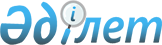 Об утверждении Порядка ведения мониторинга земель в Республике Казахстан
					
			Утративший силу
			
			
		
					Постановление Правительства Республики Казахстан от 17 сентября 1997 г. N 1347. Утратило силу - постановлением Правительства РК от 19 сентября 2003 г. N 956

      В соответствии с Законом Республики Казахстан от 24 января 2001 года Z010152_  "О земле" Правительство Республики Казахстан постановляет: 

      Сноска. В преамбулу внесены изменения - постановлением Правительства РК от 11 июня 2001 г. N 800 P010800_ . 

      1. Утвердить прилагаемый Порядок ведения мониторинга земель в Республике Казахстан. 

      2. Министерствам, центральным исполнительным органам, не входящим в состав Правительства Республики Казахстан, располагающим материалами о состоянии земель, в том числе об их загрязнении химическими и радиоактивными веществами, а также о заражении карантинными вредителями и болезнями растений, представлять копии этих материалов безвозмездно Агентству Республики Казахстан по управлению земельными ресурсами для включения в ежегодные отчеты о наличии, качественном состоянии и использовании земель и доклады к ним. 

      Сноска. В пункт 2 внесены изменения - постановлением Правительства РК от 11 июня 2001 г. N 800 P010800_ . 

      3. В целях недопущения дублирования в проведении почвенных и геоботанических изысканий, обеспечения достоверности данных мониторинга земель: 

      возложить на Агентство Республики Казахстан по управлению земельными ресурсами ведение единого государственного учета почвенных, почвенно-солевых, почвенно-эрозионных, почвенно-агрохимических, почвенно-геохимических, почвенно-мелиоративных, геоботанических изысканий и обследований. 

      Сноска. В пункт 3 внесены изменения - постановлением Правительства РК от 11 июня 2001 г. N 800 P010800_ . 

      4. (Пункт 4 исключен - постановлением Правительства РК от 11 июня 2001 г. N 800 P010800_ ) 

      5. Рекомендовать Министерству образования и науки Республики Казахстан, Национальной академии наук Республики Казахстан, другим заинтересованным государственным органам оказывать научно-методическую и практическую помощь Агентству Республики Казахстан по управлению земельными ресурсами в организации и ведении мониторинга земель. 

      Сноска. В пункт 5 внесены изменения - постановлением Правительства РК от 11 июня 2001 г. N 800 P010800_ . 

      6. Признать утратившими силу: 

      постановление Кабинета Министров Республики Казахстан от 17 августа 1992 г. N 683 P920683_  "О порядке ведения государственного земельного кадастра и мониторинга земель в Республике Казахстан" (САПП Республики Казахстан, 1992 г., N 33, ст. 498); 

      постановление Кабинета Министров Республики Казахстан от 30 сентября 1993 г. N 979 P930979_  "Об утверждении Положения о мониторинге земель Республики Казахстан" (САПП Республики Казахстан, 1993 г., N 40, ст. 471). 

     Премьер-Министр 

   Республики Казахстан 

                                     Утвержден 

                            постановлением Правительства 

                                Республики Казахстан 

                            от 17 сентября 1997 г. N 1347 

                                     ПОРЯДОК 

          ведения мониторинга земель в Республике Казахстан 

      Сноска. Внесены изменения - постановлением Правительства РК от 11 июня 2001 г. N 800 P010800_ : 

      в тексте слова "Комитетом по управлению земельными ресурсами Министерства сельского хозяйства Республики Казахстан", "Комитет по управлению земельными ресурсами Министерства сельского хозяйства Республики Казахстан", "Комитету по управлению земельными ресурсами Министерства сельского хозяйства Республики Казахстан" заменить соответственно словами "Агентством Республики Казахстан по управлению земельными ресурсами", "Агентство Республики Казахстан по управлению земельными ресурсами", "Агентству Республики Казахстан по управлению земельными ресурсами". 

                                 I. Общие положения 

      1. Мониторинг земель представляет собой систему базовых (исходных), оперативных, периодических наблюдений за качественным и количественным состоянием земельного фонда, проводимых в целях своевременного выявления происходящих изменений, их оценки, прогноза дальнейшего развития и выработки рекомендаций по предупреждению и устранению последствий негативных процессов. 

      2. Мониторинг земель является составной частью мониторинга за состоянием окружающей природной среды и одновременно базой для ведения мониторинга других природных сред. Он обеспечивает соответствующей информацией ведение государственного земельного кадастра, землеустройства, контроля за использованием и охраной земель и иных функций в области государственного управления земельными ресурсами. 

      3. Объектом мониторинга земель являются все земли Республики Казахстан, независимо от форм собственности на землю, целевого назначения и характера использования земель. 

      4. При ведении мониторинга земель выявляются следующие процессы, оказывающие влияние на состояние земель: 

      эволюционные (связанные с естественно-историческими и социально-экономическими процессами развития); 

      цикличные (связанные с суточными, сезонными, годовыми и иными временными периодами изменений природного характера); 

      антропогенные (связанные с человеческой деятельностью); 

      чрезвычайные ситуации (связанные с авариями, катастрофами, стихийными и экологическими бедствиями и другие). 

      Сноска. В пункт 4 внесены изменения - постановлением Правительства РК от 11 июня 2001 г. N 800 P010800_ . 

      5. Источниками информации для мониторинга земель служат результаты систематических наблюдений, съемок, обследований, инвентаризаций, материалы государственного контроля за использованием и охраной земель, архивные данные, другие сведения о качественном состоянии земель. 

      6. Результаты мониторинга земель Агентством Республики Казахстан по управлению земельными ресурсами представляются исполнительным органам в составе отчета о наличии, качественном состоянии и использовании земель в соответствии с Порядком ведения государственного земельного кадастра в Республике Казахстан, утвержденным постановлением Правительства Республики Казахстан от 6 июня 1996 г. N 710. P960710_ 

      7. Работы по ведению мониторинга земель в соответствии с государственными программами осуществляются за счет бюджетных средств. 

      8. Республика Казахстан в соответствии с международными научно-техническими программами может принимать участие в работах по глобальному мониторингу земель. 

      Финансирование межгосударственной и международных программ по мониторингу земель осуществляется за счет и в пределах средств, предусматриваемых в бюджете на указанные цели, в порядке и на условиях, определяемых соглашениями и договорами, заключенными Республикой Казахстан с другими государствами. 

      Сноска. В пункт 8 внесены изменения - постановлением Правительства РК от 11 июня 2001 г. N 800 P010800_ . 

               II. Функции центрального уполномоченного 

              органа по управлению земельными ресурсами 

                       и его органов на местах 

      Сноска. В заголовок раздела внесены изменения - постановлением Правительства РК от 11 июня 2001 г. N 800 P010800_ . 

      9. В соответствии с Законом Республики Казахстан "О земле" организация ведения мониторинга земель возложена на центральный уполномоченный орган по управлению земельными ресурсами и его органы на местах. 

      Сноска. В пункт 9 внесены изменения - постановлением Правительства РК от 11 июня 2001 г. N 800 P010800_ . 

      10. Агентство Республики Казахстан по управлению земельными ресурсами: 

      1) организует проведение аэрофотокосмических, проектно-изыскательских, землеустроительных, топографо-геодезических, картографических, почвенных, геоботанических, оценочных работ и иных изысканий и обследований, необходимых для ведения мониторинга земель; 

      2) разрабатывает и утверждает в установленном порядке в пределах своей компетенции: 

      методические указания и инструкции, нормативы и стандарты документации, необходимые для ведения мониторинга земель, которые являются обязательными для всех государственных органов, других юридических и физических лиц; 

      территориально-зональную сеть пунктов наблюдений за состоянием земель; 

      3) организует и координирует проведение мониторинга земель на территориально-зональной сети пунктов наблюдений за состоянием земель, а также в регионах, подверженных негативным процессам; 

      4) обеспечивает соблюдение совместимости данных мониторинга земель со сведениями мониторинга других природных сред; 

      5) осуществляет контроль за ведением мониторинга земель местными уполномоченными органами по управлению земельными ресурсами и производственными подразделениями системы центрального уполномоченного органа по управлению земельными ресурсами; 

      6) ежегодно в установленные сроки представляет Правительству Республики Казахстан и заинтересованным центральным исполнительным органам в сфере государственного управления сводный отчет о наличии, качественном состоянии и использовании земель Республики Казахстан, составленный на основании данных государственного земельного кадастра и мониторинга земель; 

      7) осуществляет подбор, систематизацию и обобщение материалов о состоянии земель по крупным природным комплексам, областям и республике в целом; 

      8) обеспечивает проведение работ по поэтапному переходу на автоматизированные методы получения, обработки и хранения данных мониторинга земель; 

      9) реализует и обеспечивает на республиканском уровне обновление, сохранность, защиту информации и право доступа к ней; 

      10) осуществляет информационно-справочное обслуживание пользователей. 

      Сноска. В пункт 10 внесены изменения - постановлением Правительства РК от 11 июня 2001 г. N 800 P010800_ . 

      11. Комитет по управлению земельными ресурсами области (города республиканского значения): 

      1) разрабатывает и представляет на утверждение Агентству Республики Казахстан по управлению земельными ресурсами программу ведения мониторинга, а также размещение сети наблюдательных пунктов за состоянием земель на территории области, города республиканского значения; 

      2) осуществляет базовый и периодический мониторинг земель на уровне области, города республиканского значения; 

      3) обобщает данные мониторинга земель по отдельным природным комплексам, районам, области; 

      4) ежегодно в установленные сроки представляет в соответствующий исполнительный орган и Агентство Республики Казахстан по управлению земельными ресурсами отчет о наличии, качественном состоянии и использовании земель области, города республиканского значения, составленный на основании данных государственного земельного кадастра и мониторинга земель, а при выявлении особо опасных процессов - оперативные сводки; 

      5) (исключен) 

      Сноска. В пункт 11 внесены изменения - постановлением Правительства РК от 11 июня 2001 г. N 800 P010800_ .           12. (Пункт 12 исключен - постановлением Правительства РК от 11 июня 2001 г. N 800   P010800_ )                  III. Структура мониторинга земель       13. Структура мониторинга земель определяется основным целевым назначением земель и территориальным охватом. 

      14. Мониторинг проводится с учетом особенностей целевого назначения земель и подразделяется на подсистемы, соответствующие категориям земель: 

      мониторинг земель сельскохозяйственного назначения; 

      мониторинг земель населенных пунктов (городов, поселков и сельских населенных пунктов); 

      мониторинг земель промышленности, транспорта, связи, обороны и иного несельскохозяйственного назначения; 

      мониторинг земель особо охраняемых природных территорий, земель оздоровительного, рекреационного и историко-культурного назначения; 

      мониторинг земель лесного фонда; 

      мониторинг земель водного фонда; 

      мониторинг земель запаса. 

      Сноска. В пункт 14 внесены изменения - постановлением Правительства РК от 11 июня 2001 г. N 800   P010800_ . 

      15. В зависимости от территориального охвата осуществляется республиканский, региональный и локальный мониторинг земель: 

      республиканский - охватывает всю территорию Республики Казахстан; 

      региональный - охватывает территории, ограниченные физико-географическими, административными, экономическими и иными границами; 

      локальный - ведется на территориальных объектах ниже регионального уровня, вплоть до отдельных земельных участков и элементарных структур ландшафтно-экологических комплексов.                  IV. Содержание мониторинга земель       16. Содержание мониторинга земель составляет систематические наблюдения за: 

      состоянием земельных участков, угодий, полей; 

      развитием процессов, связанных с изменением плодородия почв (опустыниванием, развитием водной и ветровой эрозии, динамикой содержания гумуса и элементов питания, изменением реакции почвенной среды, разрушением или улучшением почвенной структуры, засолением, осолонцованием, заболачиванием, переувлажнением и подтоплением земель или ликвидацией этих факторов), загрязнением почв пестицидами, тяжелыми металлами, радионуклидами и другими токсичными веществами, промышленными, бытовыми и иными отходами, изменением других свойств почв; 

      развитием процессов, связанных с изменением состояния растительного покрова природных кормовых угодий (изменением состава, структуры и урожайности, типов, качества, производственного потенциала, химизма и питательности растений), темпами деградации и восстановления, уровнем накопления токсичных химических элементов и радионуклидов, а также степенью устойчивости их к антропогенным нагрузкам; 

      состоянием береговых линий рек, морей, озер, заливов, водохранилищ, лиманов, гидротехнических сооружений; 

      развитием процессов, вызванных образованием оврагов, оползней, селевыми потоками, землетрясениями, карстовыми, криогенными и другими явлениями; 

      состоянием земель населенных пунктов, нефте- и газодобычи, очистных сооружений, навозохранилищ, свалок, складов горюче-смазочных материалов, удобрений, стоянок автотранспорта, мест захоронения токсичных промышленных отходов и радиоактивных материалов, а также других промышленных объектов. 

      17. Мониторинг земель включает работы по: 

      выполнению систематических наблюдений, изысканий, съемок, обследований (переобследований и корректировок); 

      проведению анализа и оценки состояния земель; 

      разработке рекомендаций по регулированию антропогенных воздействий на плодородие земель; 

      разработке прогноза качественного состояния земель на определенный период времени; 

      организации банка данных о земле. 

      18. Оценка состояния земель выполняется путем анализа проводимых наблюдений (периодических, сезонных, суточных), изучения направленности и интенсивности изменений в сравнении полученных показателей с нормативными. 

      Показатели состояния земель выражаются как в абсолютных, так и в относительных значениях, отнесенных к определенному периоду или сроку. 

      19. По результатам оценки состояния земель составляются оперативные сводки, доклады, рекомендации и научные прогнозы с приложением к ним тематических карт, диаграмм и таблиц, характеризующих динамику, направленность и интенсивность развития изменений, в особенности имеющих негативный характер. 

            V. Организация и порядок ведения мониторинга 

                                земель 

      20. Организация мониторинга и формирование сведений о состоянии земельных угодий, полей и участков обеспечиваются проведением топографо-геодезических, аэрокосмических, картографических, землеустроительных, инвентаризационных, почвенных, геоботанических и иных обследований и изысканий, а также осуществлением непосредственных наблюдений и государственного контроля за использованием и охраной земель. 

      21. Для ведения мониторинга необходимые сведения о состоянии земель безвозмездно представляются: 

      1) комитету по управлению земельными ресурсами области (города республиканского значения) до 1 ноября следующего за отчетным года - гражданами и юридическими лицами, осуществляющими тематическое картографирование земель и наблюдение за их состоянием; 

      2) Агентство Республики Казахстан по управлению земельными ресурсами не позднее 1 декабя следующего за отчетным года: 

      Министерством природных ресурсов и охраны окружающей среды Республики Казахстан - о загрязнении почв отходами производства, химическими, радиоактивными, биологическими веществами; 

      Министерством энергетики и минеральных ресурсов Республики Казахстан - о состоянии геологической среды; 

      другими заинтересованными министерствами и ведомствами - об иных видах загрязнения и состояния земель при возникновении обстоятельств чрезвычайного характера. 

      Сноска. В пункт 21 внесены изменения - постановлением Правительства РК от 11 июня 2001 г. N 800 P010800_ . 

      22. Собственники земельных участков и землепользователи первичные данные о состоянии земельных угодий, полей, участков, получаемые при непосредственных наблюдениях, представляют уполномоченному органу по управлению земельными ресурсами одновременно с отчетом о происшедших изменениях в составе земель за отчетный период. 

      Сноска. В пункт 22 внесены изменения - постановлением Правительства РК от 11 июня 2001 г. N 800 P010800_ . 

      23. Уполномоченный орган по управлению земельными ресурсами обобщает представленные данные и одновременно с отчетом о наличии, качественном состоянии и использовании земель направляет их районному исполнительному органу. 

      Сноска. В пункт 23 внесены изменения - постановлением Правительства РК от 11 июня 2001 г. N 800 P010800_ . 

      24. По результатам обобщения и оценки представленных данных, а также полученных по материалам новых съемок, обследований, изысканий сведений о состоянии земельного фонда комитет по управлению земельными ресурсами области направляет областному исполнительному органу и Агентству Республики Казахстан по управлению земельными ресурсами в составе отчета о наличии, качественном состоянии и использовании земель предложения по организации и совершенствованию мониторинга земель на территории области. 

      25. Комитет по управлению земельными ресурсами городов Астаны и Алматы обобщает полученные от расположенных в черте городов Астаны и Алматы собственников земельных участков и землепользователей данные и в составе отчета о наличии, качественном состоянии и использовании земель направляет их городскому исполнительному органу и Агентству Республики Казахстан по управлению земельными ресурсами. 

      Сноска. В пункт 25 внесены изменения - постановлением Правительства РК от 11 июня 2001 г. N 800 P010800_ . 

      26. Агентство Республики Казахстан по управлению земельными ресурсами обобщает полученные предложения, а также сведения о состояний земель, представленные заинтересованными центральными исполнительными органами, осуществляющими руководство соответствующими отраслями государственного управления, и на их основе разрабатывает программу ведения мониторинга земель в республике, определяет территориально-зональную сеть пунктов наблюдений за состоянием земель. 

      27. После согласования указанной программы и сети пунктов наблюдений с заинтересованными центральными исполнительными органами, осуществляющими руководство соответствующими отраслями государственного управления, эти документы утверждаются Агентством Республики Казахстан по управлению земельными ресурсами. 

      28. В случае проявления негативных процессов в регионе Агентство Республики Казахстан по управлению земельными ресурсами образует комиссию, которая по результатам проведенных обследований вносит предложения по программе ведения мониторинга и размещению сети наблюдательных пунктов за состоянием земель в данном регионе, которые утверждаются в соответствии с настоящим Порядком. 

      29. Территориально-зональная сеть мониторинга включает стационарные и полустационарные пункты наблюдения за состоянием земель. 

      Стационарные пункты наблюдений создаются для систематического получения информации о состоянии земель с заданной полнотой и точностью. К таким пунктам относятся стационарные площадки, ключевые участки и полигоны. 

      Полустационарные пункты наблюдений (полустационарные площадка, профиль) организуются в зависимости от конкретных условий и целей работы. Наблюдения на них проводятся периодически с интервалами в 3, 5, 10 и более лет. 

      30. Уровень мониторинга определяется программой проводимых наблюдений за состоянием земель на наблюдательных пунктах. 

      31. Мониторинг земель ведется с соблюдением принципа совместимости разнородных данных, основанного на применении единых классификаторов, кодов, системы единиц, стандартных форматов данных и нормативно-технической базы, государственной системы координат и высот. 

      32. Для получения информации по мониторингу земель используются материалы: 

      дистанционного зондирования (съемок и наблюдений с космических аппаратов, с высотных самолетов, с помощью средств малой авиации и др.); 

      наземных съемок (почвенных, геоботанических и др.) и наблюдений на пунктах территориально-зональной сети; 

      фондовых данных (карт, картограмм, схем, табличных и других материалов). 

      33. Съемки и наблюдения с космических носителей выполняются для получения характеристик состояния земель на республиканском и региональном уровнях. 

      Съемки и наблюдения с помощью воздушных носителей аппаратуры проводятся для локального уровня мониторинга земель. 

      Наземные наблюдения, изыскания, обследования и съемки проводятся по всем категориям земель с использованием стационарных и полустационарных площадок, ключевых участков, полигонов и профилей. 

      34. В зависимости от сроков и периодичности проведения осуществляются следующие группы наблюдений за состоянием земель: 

      базовые (исходные, фиксирующие состояние объектов наблюдения на момент начала ведения мониторинга земель); 

      оперативные (фиксирующие текущие изменения); 

      периодические (через год и более). 

      35. Результаты мониторинга земель оформляются в виде отчетов, таблиц, карт и картограмм как на бумажных носителях, так и с использованием электронных систем сбора, обработки и хранения информации. 

      36. Документация по мониторингу земель включает базовые и отчетные документы. 

      В базовых документах фиксируется исходное (фоновое) состояние регионального объекта или земельного участка. К базовым документам относятся исходные тематические карты состояния земель, картографические материалы и собранные сведения о качественном состоянии земель. 

      Отчетными документами являются унифицированные формы, таблицы с отражением в них фиксируемого изменения состояния земель. 

      37. Документация по мониторингу земель должна соответствовать следующим требованиям: 

      исполняться на бланках установленного образца; 

      картографические материалы изготавливаются в соответствии с техническими требованиями, устанавливаемыми центральным уполномоченным органом по управлению земельными ресурсами; 

      сведения, содержащиеся на планах (чертежах) земельных участков, отнесенные к государственной тайне, используются и хранятся в соответствии с установленными правилами, обеспечивающими их секретность. 

      Сноска. В пункт 37 внесены изменения - постановлением Правительства РК от 11 июня 2001 г. N 800 P010800_ . 

      38. Получаемая информация по мониторингу земель обобщается и анализируется соответствующими органами по управлению земельными ресурсами, накапливается и хранится в архивах и банке данных автоматизированной информационной системы. 

             VI. Использование информации по мониторингу 

                                земель 

      39. Пользователями информацией по мониторингу земель являются: 

      государственные и местные исполнительные и представительные органы - по вопросам планирования развития территорий, зонирования земель, разработки программ по рациональному использованию природных ресурсов, градостроительного кадастра, другим вопросам, связанным с управлением земельными ресурсами; 

      государственные органы природных ресурсов и охраны окружающей среды - по вопросам проведения контроля за использованием природных ресурсов и состоянием окружающей среды, разработки природоохранных мероприятий; 

      иные юридические и физические лица. 

      Сноска. В пункт 39 внесены изменения - постановлением Правительства РК от 11 июня 2001 г. N 800 P010800_ . 

      40. Пользование информацией мониторинга осуществляется в форме ознакомления и (или) получения стандартно оформленных на бумажных или магнитных носителях документов, а также непосредственно санкционированного доступа к банку данных с применением технических телекоммуникационных средств связи. 

      41. Нарушение режима доступа к информации мониторинга земель или предоставление недостоверной информации влечет за собой ответственность согласно действующему законодательству. 
					© 2012. РГП на ПХВ «Институт законодательства и правовой информации Республики Казахстан» Министерства юстиции Республики Казахстан
				